ΘΕΜΑ: Ενημέρωση για δημοσίευση νέου εκπαιδευτικού υλικού με τίτλο «Τα υπέροχα δέντρα!».Με χαρά μοιραζόμαστε μαζί σας το νέο εκπαιδευτικό υλικό με τίτλο «Τα υπέροχα δέντρα!», μια εκπαιδευτική προσέγγιση για τα οφέλη των δέντρων στην πόλη,  που ετοίμασε η παιδαγωγική ομάδα του Κέντρου Εκπαίδευσης για το Περιβάλλον και την Αειφορία (Κ.Ε.ΠΕ.Α.) Ελευθερίου Κορδελιού. Σε μια εποχή που η κοινωνία και οι θεσμοί παγκοσμίως αναζητούν τρόπους για την αντιμετώπιση της κλιματικής αλλαγής και μετά το δραματικό καλοκαίρι του 2021 που η χώρα μας αντιμετώπισε εκτεταμένες πυρκαγιές με δραματικές συνέπειες τόσο στο κοινωνικό όσο και στο φυσικό περιβάλλον, ευχόμαστε το υλικό αυτό να αποτελέσει ένα χρήσιμο εργαλείο στα χέρια των έμπειρων εκπαιδευτικών μας, τόσο για την εκπαίδευση και την ευαισθητοποίηση των παιδιών σχετικά με την αξία των δέντρων, όσο και για τη διευκόλυνση της υλοποίησης δράσεων όπως η φύτευση δέντρων στις σχολικές αυλές, στα πεζοδρόμια και στις γειτονιές.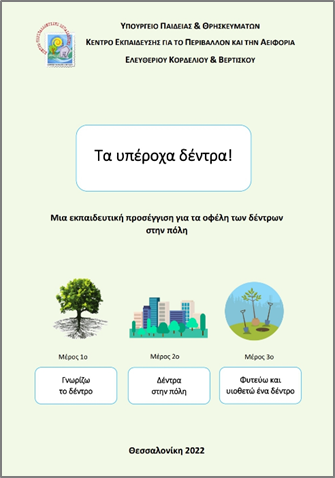 Το εκπαιδευτικό υλικό «Τα Υπέροχα Δέντρα» αποτελείται από τρία μέρη:Κάθε μέρος αποτελείται από μία παρουσίαση για το θέμα που πραγματεύεται, ένα τεύχος για τον/την εκπαιδευτικό με προτάσεις αξιοποίησης και απλές οδηγίες χρήσης και ένα τετράδιο εργασίας για το/τη μαθητή/ μαθήτρια με προτάσεις δραστηριοτήτων για τα παιδιά.  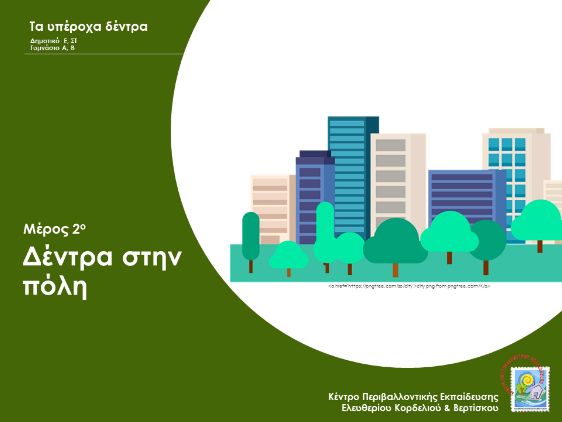 Μέρος 1ο : Γνωρίζω το δέντρο 		Μέρος 2ο:  Δέντρα στην πόλη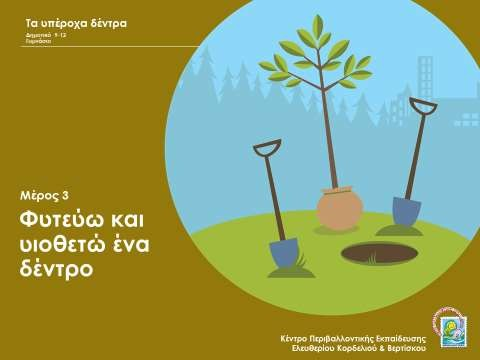 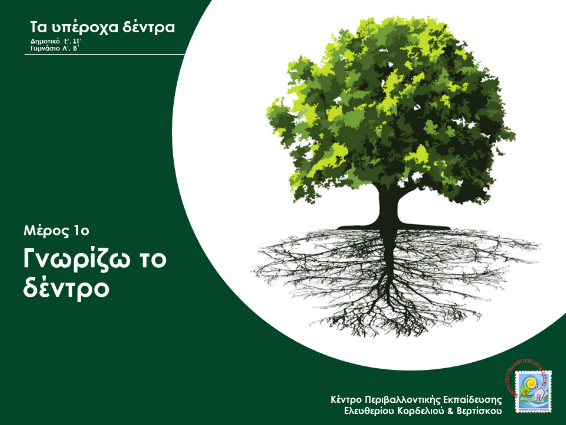 Μέρος 3ο : Φυτεύω και υιοθετώ ένα δέντροΜπορείτε να το κατεβάσετε και να το εξερευνήσετε συνολικά από την ιστοσελίδα μας εδώ http://www.kpe-thess.gr/el/ekdoseis/ekpaideytiko-yliko/ ή απευθείας από τον σύνδεσμο: http://www.kpe-thess.gr/download/ekdoseis/ekpaideytiko_yliko/yperoxa-dentra.pdf Προτείνουμε να εξερευνήσετε το υλικό ξεκινώντας από την παρουσίαση κάθε μέρους που σας ενδιαφέρει ενώ παράλληλα διαβάζετε το τεύχος εκπαιδευτικού και το τετράδιο μαθητή / μαθήτριας. Πατώντας τους συνδέσμους μέσα στο κείμενο μπορείτε να κατεβάσετε ξεχωριστά για κάθε μέρος τις παρουσιάσεις, τα τεύχη του εκπαιδευτικού και τα  τετράδια για τα παιδιά. Με εκτίμηση,Για την παιδαγωγική ομάδα του ΚΠΕΧρυσούλα Αθανασίου, Υπεύθυνη ΚΠΕ/ΚΕΠΕΑ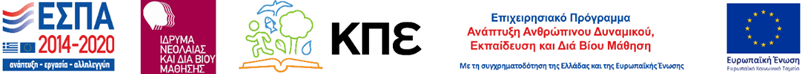 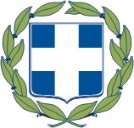 ΕΛΛΗΝΙΚΗ ΔΗΜΟΚΡΑΤΙΑΥΠΟΥΡΓΕΙΟ ΠΑΙΔΕΙΑΣ & ΘΡΗΣΚΕΥΜΑΤΩΝ---ΠΕΡΙΦΕΡΕΙΑΚΗ Δ/ΝΣΗΑ/ΘΜΙΑΣ & Β/ΘΜΙΑΣ ΕΚΠ/ΣΗΣΚΕΝΤΡΙΚΗΣ ΜΑΚΕΔΟΝΙΑΣ-----ΚΕΝΤΡΟ ΠΕΡΙΒΑΛΛΟΝΤΙΚΗΣ ΕΚΠΑΙΔΕΥΣΗΣ ΕΛΕΥΘΕΡΙΟΥ ΚΟΡΔΕΛΙΟΥ & ΒΕΡΤΙΣΚΟΥΕΛΛΗΝΙΚΗ ΔΗΜΟΚΡΑΤΙΑΥΠΟΥΡΓΕΙΟ ΠΑΙΔΕΙΑΣ & ΘΡΗΣΚΕΥΜΑΤΩΝ---ΠΕΡΙΦΕΡΕΙΑΚΗ Δ/ΝΣΗΑ/ΘΜΙΑΣ & Β/ΘΜΙΑΣ ΕΚΠ/ΣΗΣΚΕΝΤΡΙΚΗΣ ΜΑΚΕΔΟΝΙΑΣ-----ΚΕΝΤΡΟ ΠΕΡΙΒΑΛΛΟΝΤΙΚΗΣ ΕΚΠΑΙΔΕΥΣΗΣ ΕΛΕΥΘΕΡΙΟΥ ΚΟΡΔΕΛΙΟΥ & ΒΕΡΤΙΣΚΟΥ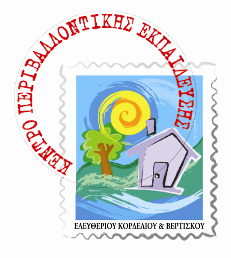 Θεσσαλονίκη,  29/3/2022Αριθμ. Πρωτ.: 49Θεσσαλονίκη,  29/3/2022Αριθμ. Πρωτ.: 49ΕΛΛΗΝΙΚΗ ΔΗΜΟΚΡΑΤΙΑΥΠΟΥΡΓΕΙΟ ΠΑΙΔΕΙΑΣ & ΘΡΗΣΚΕΥΜΑΤΩΝ---ΠΕΡΙΦΕΡΕΙΑΚΗ Δ/ΝΣΗΑ/ΘΜΙΑΣ & Β/ΘΜΙΑΣ ΕΚΠ/ΣΗΣΚΕΝΤΡΙΚΗΣ ΜΑΚΕΔΟΝΙΑΣ-----ΚΕΝΤΡΟ ΠΕΡΙΒΑΛΛΟΝΤΙΚΗΣ ΕΚΠΑΙΔΕΥΣΗΣ ΕΛΕΥΘΕΡΙΟΥ ΚΟΡΔΕΛΙΟΥ & ΒΕΡΤΙΣΚΟΥΕΛΛΗΝΙΚΗ ΔΗΜΟΚΡΑΤΙΑΥΠΟΥΡΓΕΙΟ ΠΑΙΔΕΙΑΣ & ΘΡΗΣΚΕΥΜΑΤΩΝ---ΠΕΡΙΦΕΡΕΙΑΚΗ Δ/ΝΣΗΑ/ΘΜΙΑΣ & Β/ΘΜΙΑΣ ΕΚΠ/ΣΗΣΚΕΝΤΡΙΚΗΣ ΜΑΚΕΔΟΝΙΑΣ-----ΚΕΝΤΡΟ ΠΕΡΙΒΑΛΛΟΝΤΙΚΗΣ ΕΚΠΑΙΔΕΥΣΗΣ ΕΛΕΥΘΕΡΙΟΥ ΚΟΡΔΕΛΙΟΥ & ΒΕΡΤΙΣΚΟΥΠρος:            Κοιν:-  Διευθύνσεις Π/θμιας & Δ/θμιας Εκπαίδευσης επικράτειας   Υπόψη Υπευθύνων Σχολικών Δραστηριοτήτων, Περιβαλλοντικής Εκπαίδευσης ΚΠΕ/ΚΕΠΕΑΠληροφορίες:Χ. ΑθανασίουΠρος:            Κοιν:-  Διευθύνσεις Π/θμιας & Δ/θμιας Εκπαίδευσης επικράτειας   Υπόψη Υπευθύνων Σχολικών Δραστηριοτήτων, Περιβαλλοντικής Εκπαίδευσης ΚΠΕ/ΚΕΠΕΑΤηλέφωνο2310 707150, 757130Προς:            Κοιν:-  Διευθύνσεις Π/θμιας & Δ/θμιας Εκπαίδευσης επικράτειας   Υπόψη Υπευθύνων Σχολικών Δραστηριοτήτων, Περιβαλλοντικής Εκπαίδευσης ΚΠΕ/ΚΕΠΕΑ e-mail:kpe@kpe-thess.grΠρος:            Κοιν:-  Διευθύνσεις Π/θμιας & Δ/θμιας Εκπαίδευσης επικράτειας   Υπόψη Υπευθύνων Σχολικών Δραστηριοτήτων, Περιβαλλοντικής Εκπαίδευσης ΚΠΕ/ΚΕΠΕΑ